Collocations in context with #LancsBox: Collocation graphs and networks    Task 1. Create graphs. Work with the LOB corpus.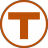 Build a collocation graph (first-order collocates) around the word time using MI score and the default settings.How many collocates does the graph display? Are all of them useful? Change the default settings to make the graph not so overpopulated and search for the node time again.How many results did you get this time?Which of the collocates occur predominantly to the left of the node time and which ones to the right?Left:………………………………………………………………………………………………………………………………………………Right:………………………………………………………………………………………………………………………………………………Some of the collocates of time such as t, kungo might not be completely transparent. Try and explain these collocates.t is used as…………………………………………………………………………………………………………………………………….kungo is used as……………………………………………………………………………………………………………………………………..    Task 2. Build collocation networks and explore graphs.Go to the graph you have created in Task 1 Find the collocate spend and get a collocation network:Find the second-order collocate money. Comment on the connection between time and money that you can see in the resulting graph that shows collocates around the node money.Repeat steps a) – d) with lemma( ) as the unit in the collocation graph.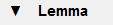 